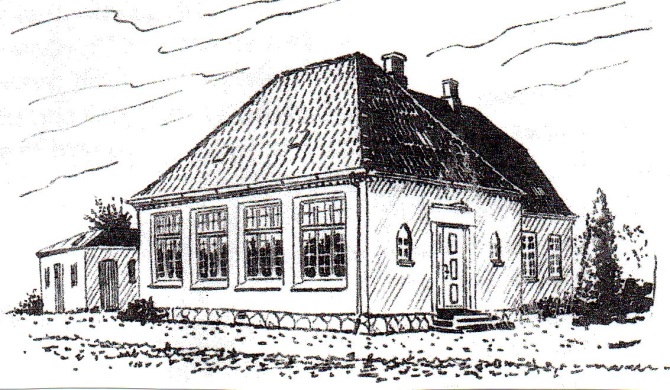 GENERALFORSAMLING I GRÆNGE BEBOERFORENING ONSSDAG DEN 26. MARTS 2019Referat.33 deltagere.Valg af dirigent.Mogens Hansen.Valg af stemmetællere.Britt og Irene.Bestyrelsens beretning om foreningens forhold og virksomhed i den forløbende periode.Fremlagt og godkendt.Fremlæggelse af revideret regnskab.Godkendt.Eventuelle foreliggende forslag fra bestyrelse eller medlemmer:Forslag til arbejdsplan for næste periode.Vedtaget.Forslag til budget for 2019.Vedtaget.Forslag om opsætning af rullegardiner i vindfang og stue.Tages op af bestyrelsen.Forslag om fartdæmpende foranstaltninger på strækningen Guldborgvej/byskiltet til baneoverskæringen. Bestyrelsen kontakter nærpolitiet og der arbejdes videre med sagen.Valg af 3 bestyrelsesmedlemmer og suppleanter.Karin Rasmussen og Michael Heyn modtager genvalg.Helene Nielsen modtager IKKE genvalg.Helene Nielsen genvalgt.Valg af 1 suppleanter for 2 år – Michael Browa modtager genvalg. Michael Browa valgt.Valg af revisor.Valg af revisor for 2 år – Britt Sørensen modtager genvalg.Britt Sørensen valgt.Eventuelt.Forespørgsel om arbejde med beton i erhvervspark.Petanquebane i byparken. Bestyrelsen ser gerne at beboerne danner en gruppe der arbejder videre med indretningen af byparken.Mogens Hansen dirigentHans Malmskov referent.